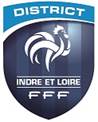 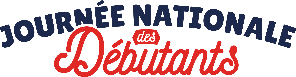 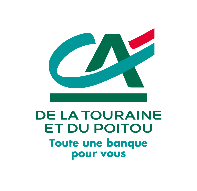 				RETOUR IMPÉRATIF de ce BULLETIN : AVANT LE 30 AVRIL 2023 à ggiuntini@indre-et-loire.fff.fr NOM DU CLUB : ......................................................................................                    	Afin d’organiser au mieux ce grand rassemblement festif et ludique pour nos plus jeunes licencié(e)s, nous vous demandons de nous retourner le coupon-réponse ci-dessous. 						ATTENTION 1 FEUILLE PAR CLUB OU ENTENTE	Nous vous rappelons que pour le bon déroulement de cette journée, la présence des éducateurs est indispensable. Ainsi, afin d’encadrer vos enfants, nous vous remercions de bien vouloir prévoir un éducateur ou accompagnateur pour chaque équipe engagée (identifié lors de la journée et connaissant les règles U7 U9).Par ailleurs, afin de favoriser le bon déroulement de ce plateau, nous vous remercions par avance de bien vouloir respecter le nombre d’équipe(s) engagée(s).Vous recevrez le programme de cette journée début juin 2023.Dans l’attente de se rencontrer. Sportivement. La Commission Jeunes et TechniqueJe m’engage à respecter le nombre des équipes inscrites lors de cette journée 	Cachet du club et signature : U6 U7*Chaque équipe est composée de 6 joueurs maximum.*Les matchs se joueront à 4 c 4 Le samedi 17 juin 2023 Sur les terrains annexes de la Vallée du Cher De 17h45 à 22h30 Engagement de _______ équipe(s) U6-U7 Niveau 1Engagement de _______ équipe(s) U6-U7 Niveau 2Engagement de _______ équipe(s) U6 - Niveau 1Engagement de _______ équipe(s) U6 - Niveau 2Dans la mesure du possible, nous souhaitons dissocier la pratique des U6 et des U7 afin de garder une homogénéité de la pratique. Merci à vous de faire un effort dans ce sens lors de l’inscriptionU8 U9*Chaque équipe est composée de 6 joueurs maximum.*Les matchs se joueront à 4 c 4 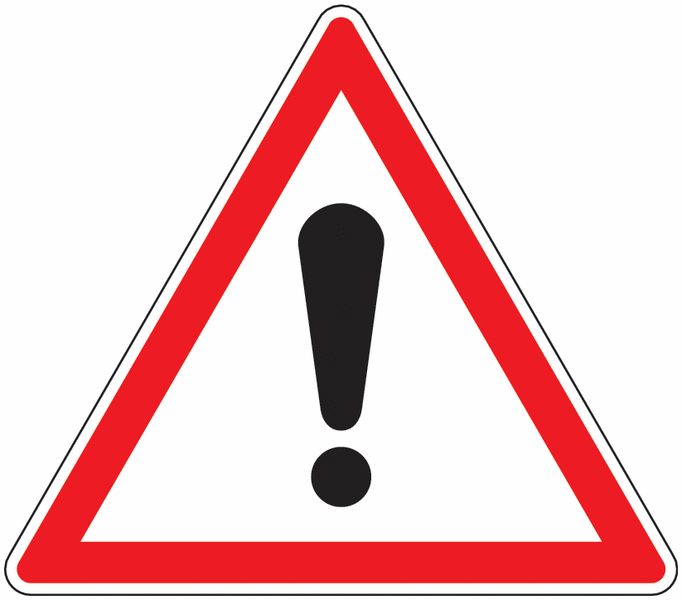 Le samedi 17 juin 2023 Sur les terrains annexes de la Vallée du CherDe 10h15 à 14h45Engagement de _______ équipe(s)NIVEAU 1 : _____ équipe(s)NIVEAU 2 : _____ équipe(s)NIVEAU 3 : _____ équipe(s)NIVEAU 4 : _____ équipe(s)